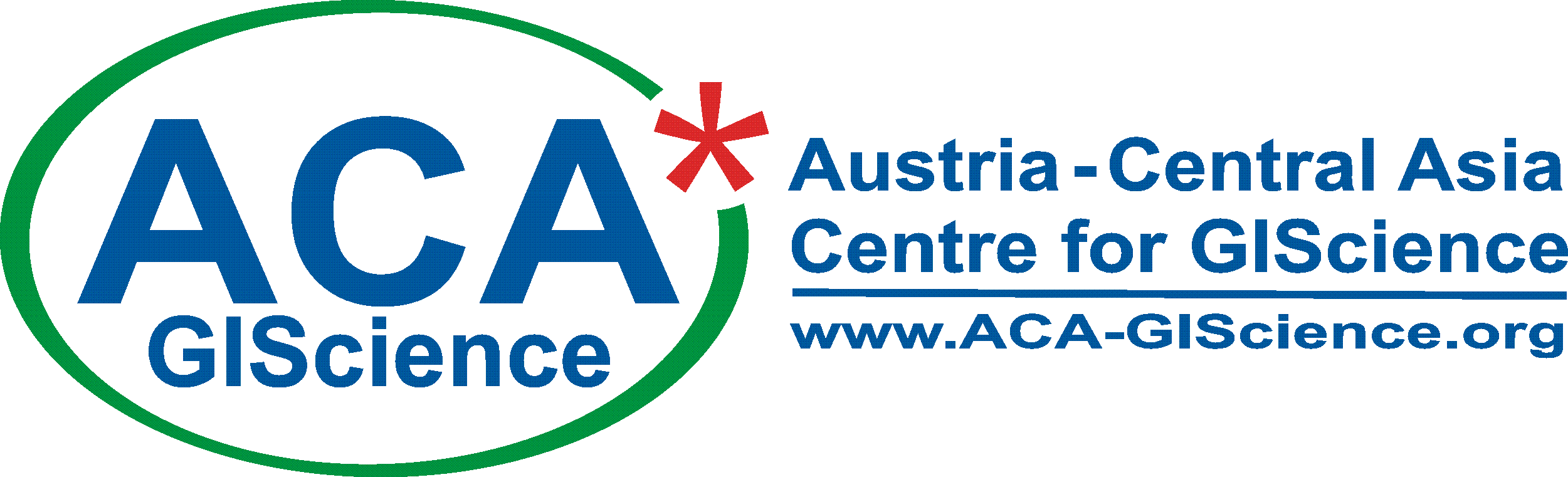 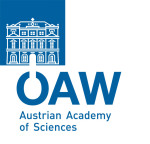 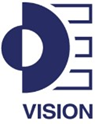 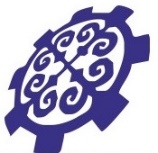 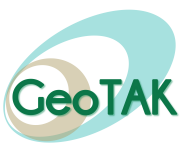 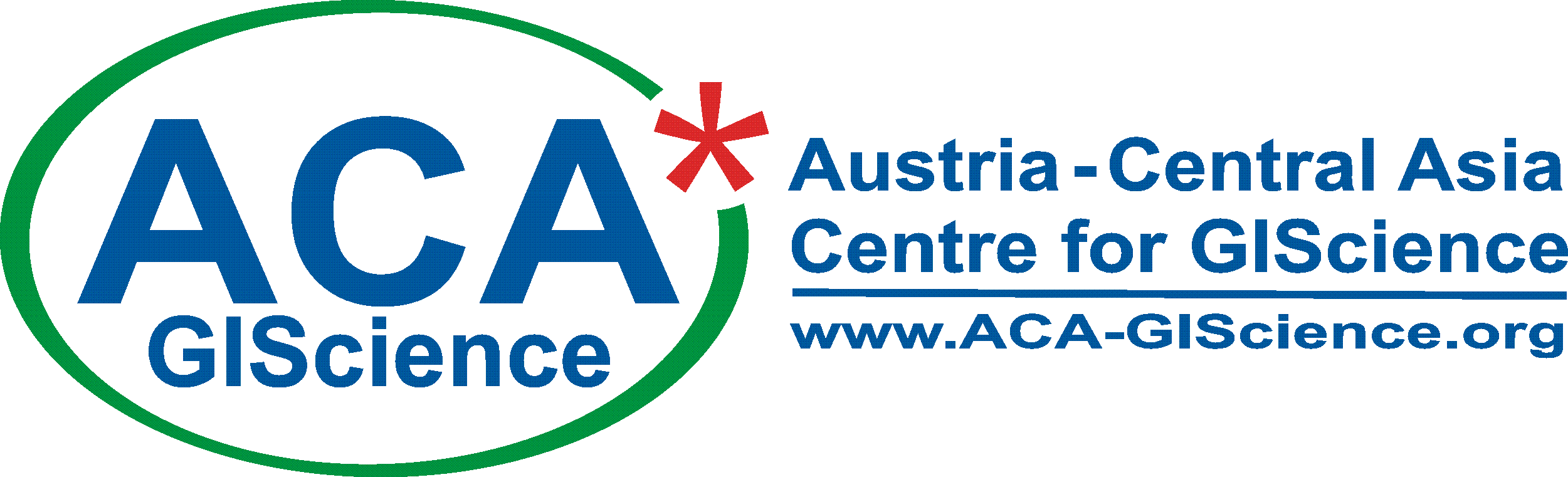 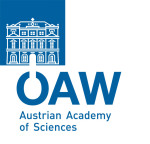 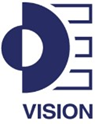 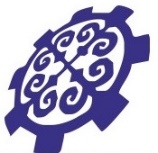 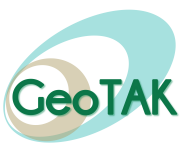 CALL FOR PAPERS XVII GIS IN CENTRAL ASIA CONFERENCE – GISCA 2023"Geospatial Approaches to Understanding a Changing World",  May 29-May 31Razzakov Kyrgyz State Technical University (KSTU), Bishkek, Kyrgyzstan The 2023 GIS-in-Central-Asia Conference continues the tradition of GISCA conferences and again will be held as an on-site conference at the Razzakov Kyrgyz State Technical University (KSTU) in Bishkek. After experiences with a regionally distributed multi-hub format in previous years, we are glad to invite everyone to meet in person and will welcome contributions by our regional as well as international partners! The main objectives of this English language conference are to bring together GIS academics, researchers and practitioners from Central Asian and other countries and to encourage international cooperation and knowledge exchange in GIS education.  In 2023, GISCA is focused on the theme of "Geospatial Approaches to Understanding a Changing World”. Geographic Information Science as a conceptual foundation, Geoinformatics as the methodology and GIS as software technology are powerful instruments for linking information across different sources by location.  The Pre-conference workshop in May 22-29 will be organized by the APPEAR Project “Digitally connecting real and virtual environments” (DEvision). The Post-conference workshop in June 1-9 will be held by the Erasmus+ GeoTAK) project “Developing interdisciplinary postgraduate programmes and strengthening research networks in Geoinformation Technologies in Armenia and Kyrgyzstan”. GISCA 2023 is being organized locally by the Razzakov Kyrgyz State Technical University (KSTU) with support from Trimble International, APPEAR DEvision and Erasmus+ GeoTAK projects. The GISCA conference series and its publications are managed by the Austria-Central Asia Centre for GIScience - ACA*GIScience at KSTU supported by Eurasia-Pacific Uninet and the Austrian Academy of Sciences’ Commission for GIScience. The conference looks forward to additional sponsorship from the Geoinformatics industry.The conference committee accepts scientific papers on the stated conference themes with a focus on the Central Asian Region. Active participation in the conference is invited via presentation of a paper or poster, or through workshop attendance. Accepted papers in English will be reviewed and published in the periodical scientific journal “News of KSTU”. Selected papers will be recommended for publication in the International Journal of Geoinformatics (http://e-geoinfo.net). All information about GISCA 2023 registration, preliminary agenda, paper submission and visa application procedures are available at https://www.aca-giscience.org/pages/gisca-2023.   We look forward to meeting you at GISCA 2023! On behalf of the Conference Committee:Conference secretary: Nursultan Ismailov (Bishkek - KSTU), nursultan.ismailov@kstu.kg                                        Tel.: +996-312-545602, Fax: +996-700-107003                                        Razzakov Kyrgyz State Technical University (KSTU)
                                        66, Aitmatov Avenue, Bishkek, 720044, Kyrgyzstan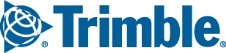 